ВНИМАНИЕ! Выход на лед запрещен!В целях обеспечения безопасности жителей, предупреждения  возможных происшествий на водных объектах, расположенных на территории муниципального образования «Шегарский район», силами Администраций сельских поселений на водоемах  района установлены аншлаги о запрете выхода на лед.Ограничения введены постановлением Администрации Шегарского района от 06 ноября 2018 года № 841 «О предупреждении происшествий и гибели людей на водных объектах Шегарского района в зимний период 2018-2019 г.г.», постановлением Администрации Томской области от 12 ноября 2010 года № 223а «Об утверждении правил охраны жизни людей на водных объектах Томской области».За нарушение ограничения о запрете выхода на лед, ст. 3.13.1 Кодекса Томской области об административных правонарушениях, предусмотрена административная ответственность, за совершение которого может быть назначено наказание в виде предупреждения или наложения административного штрафа в размере от пятисот до одной тысячи рублей.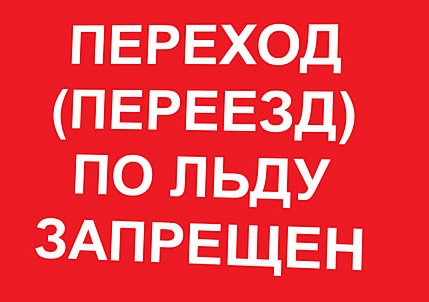 